9 классПроверочный тест после окончания I полугодия1 вариант1. С какими странами  Россия имеет только морские границы:а) США, Япония;         в) Грузия, Казахстан;б) Швеция, Турция;     г) КНДР, Белоруссия.2. С какой страной Россия имеет территориальные споры:а) Армения; б) Узбекистан; в) Япония; г) Белоруссия.3. Выберите верный вариант о географическом положении России:а) территория омывается водами морей трех океанов;б) общая площадь территории составляет около 22 млн. км2;в) протяженность территории с запада на восток около 3 тыс. км;г) самая северная точка находится на островах Новая Земля.4. Кавказские горы расположены вдоль границы России с:а) Турцией; б) Арменией; в) Ираном; г) Грузией.5. В каком городе самые не благоприятные природные условия для жизни населения: а) Волгоград; б) Воркута; в) Казань; г) Владивосток.6. Назовите минеральные ресурсы, сосредоточенные в основном в европейской части России:а) нефть и газ;                        в) оловянные руды и поваренная соль;б) каменный уголь и золото; г) железные руды и калийные соли.7. Максимальные запасы гидроэнергетических ресурсов сосредоточены в бассейне:а) Волги; б) Енисея; в) Оби; г) Амура.8. Определите основные районы размещения природных ресурсов и основные районы их потребления:а) совпадают: и ресурсы, и потребление в европейской части;б) совпадают: и ресурсы, и потребление в азиатской части;в) не совпадают: ресурсы в европейской части, потребление - в азиатской;г) не совпадают: ресурсы в азиатской части, потребление - в европейской.9. Наибольшая доля городского населения характерна для:а) Мурманской области;  в) Республики Дагестан;б) Краснодарского края;  г) Ставропольский край.10. Выберите неверный вариант:а) миграция - механическое движение населения;б) село - населенный пункт с численностью населения < 12 тыс. человек;в) депопуляция - рост городов;г) естественный прирост - разница между рождаемостью и смертностью.11. Выберите верные утверждения.а) русские значительно преобладают над другими народами;б) средняя продолжительность жизни в России выше, чем в странах Западной Европы и Японии;в) численность населения России в 2 раза больше населения США;г) татары относятся к индоевропейской языковой семье.12. Соотношение полов в России:а) примерно равное;б) незначительно преобладают мужчины;в) незначительно преобладают женщины;г) значительно преобладают женщины старшего возраста. 13. Выберите диаграмму, которая правильно показывает соотношение между ТЭС, ГЭС и АЭС в выработке электроэнергии в России: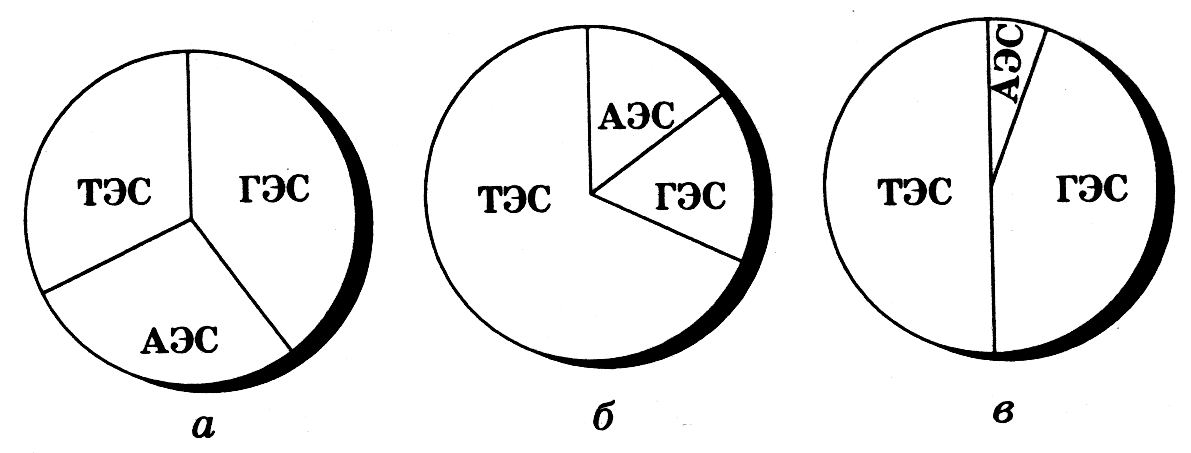 14. Города-миллионеры:а) Пермь, Челябинск, Воронеж;б) Иркутск, Хабаровск, Владивосток;в) Волгоград, Екатеринбург, Красноярск;г) Омск, Казань, Челябинск.15. Найдите ошибку:а) татары - буддисты.          в) чукчи - традиционные верования;б) адыгейцы - мусульмане; г) удмурты - православные;16. Укажите каменноугольный бассейн:а) Канско-Ачинский; б) Подмосковный; в) Печорский; г) Ленский.17. В каком из бассейнов добывается бурый уголь низкого качества, но себестоимость добычи самая низкая?а) Канско-Ачинский;    в) Ленский;б) Подмосковный;         г) Южно-Якутский.18. Выберите ГЭС:а) Смоленская; б) Рефтинская; в) Курская; г) Братская.19. Геотермальная электростанция построена на полуострове:а) Таймыр; б) Камчатка; в) Кольский; г) Ямал.20. Укажите месторождение медной руды:а) Качканарское; в) Верхний Уфалей;б) Ачинское;        г) Красноуральск.21. Укажите верное сочетание «город - металл - фактор размещения»:а) Красноярск - никель - энергетический;б) Череповец - сталь - транспортный;в) Норильск - алюминий - сырьевой;г) Мончегорск - никель - потребительский.22. Выберите ошибочную схему взаимосвязей:а) бокситы → глинозем → выплавка алюминия;б) добыча фосфоритов → производство удобрений;в) лесозаготовка → сплав леса → лесопильные предприятия;г) нефть → нефтепереработка → производство калийных удобрений.23. Выделите район, благоприятный для размещения завода по производству автомобилей:а) Ростовская область;     в) Мурманская область;б) Камчатская область;    г) Якутия.24. Укажите верное сочетание «город - отрасль машиностроения»:а) Волгоград - автомобилестроение;б) Петрозаводск - энергетическое машиностроение;в) Павлово - производство автобусов;г) Мурманск - авиастроение.25. Укажите район оленеводства:а) Чукотский автономный округ;  в) Республика Алтай;б) Республика Калмыкия;               г) Вологодская область.26. Укажите верное сочетание «район - сельскохозяйственные культуры»:а) Поволжье - цитрусовые, бахчевые, рис;б) Северный Кавказ - рож, подсолнечник, виноград;в) ЦЧР - сахарная свекла, пшеница, подсолнечник;г) Дальний Восток - рис, соя, виноград.27. Установите верное сочетание «порт - важнейшие грузы»:а) Туапсе - нефть;    в) Дудинка - зерно;б) Мурманск - лес;   г) Владивосток - руда.1.а. 2.в. 3.а. 4.г. 5.б. 6.г. 7.б. 8.г. 9.а. 10.в. 11.а. 12.г. 13.б. 14.г. 15.а. 16.в. 17.а. 18.г. 19.б. 20.г. 21.б. 22.г. 23.а. 24.в. 25.а. 26.в. 27.а. 